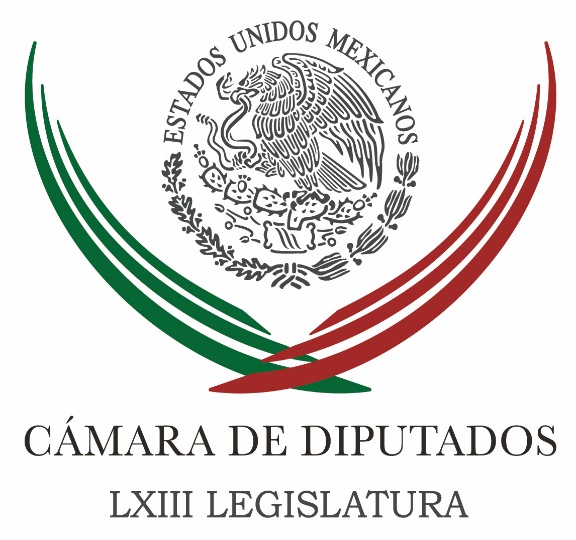 Carpeta InformativaFin de SemanaResumen: Aumentaron solicitudes de asilo en México, señala diputadoPrioritario fortalecer relación económica con China, afirma diputadoUrge Mario Delgado a aplicar medidas que prevengan desabasto de gasolina ante huracanesSenadores del PRD exhortan a Gobierno Federal a trabajar a favor de 'dreamers'Exigen a Coldwell responder por Lozoya09 de septiembre de 2017TEMA(S): Trabajo LegislativoFECHA: 09/09/2017HORA: 13:41NOTICIERO: NotimexEMISIÓN: Fin de SemanaESTACIÓN: InternetGRUPO: Gubernamental0Aumentaron solicitudes de asilo en México, señala diputadoEl presidente de la Comisión de Asuntos Migratorios en la Cámara de Diputados, Gonzalo Guízar Valladares, consideró necesario adecuar algunas iniciativas para incluir a los migrantes en programas sociales, pues el número de solicitudes de asilo en México aumentaron 638 por ciento de 2013 a 2016.El diputado federal por el Partido Encuentro Social detalló que, en el caso de niños y adolescentes migrantes no acompañados, el número de peticiones creció 400 por ciento en el mismo lapso.Expuso que este incremento se debe a la falta de respeto a los derechos humanos hacia quienes tienen que salir de sus países de origen por razones de violencia, guerras o delincuencia, por lo que “los refugiados es un tema importante para la agenda legislativa”, apuntó.El legislador consideró “oportuno diseñar iniciativas legales que adecuen el marco jurídico actual, en particular la Ley de Migración, a fin de traducirlas en políticas públicas”.Planteó adecuar algunas reglas de operación de proyectos que apoyan al migrante, para que los refugiados tengan acceso a los beneficios de programas sociales como el Fondo de Apoyo a Migrantes (FAM), destinado a familias de personas que envían remesas a México.Integrar a la vida productiva de México a casi seis mil refugiados registrados es primordial para que no sólo sean vistos con un enfoque asistencialista en los programas sociales, sino que formen parte del país, puntualizó. /jpc/mTEMA(S): Trabajo LegislativoFECHA: 09/09/2017HORA: 14:11NOTICIERO: NotimexEMISIÓN: Fin de SemanaESTACIÓN: InternetGRUPO: Gubernamental0Prioritario fortalecer relación económica con China, afirma diputadoEl diputado Diego Valente Valera Fuentes, del Partido de la Revolución Democrática, se pronunció por fortalecer la relación económica y cultural de México con China. Señaló que luego del inicio de las renegociaciones del Tratado de Libre Comercio de América del Norte, es fundamental que México voltee a ver otros mercados internacionales y China es uno de los más importantes por su potencial financiero.Tras una gira de trabajo por la nación asiática, destacó la viabilidad de generar más canales de entendimiento, mejor promoción económica y mayores intercambios en lo social, cultural y académico. Valera Fuentes subrayó que China se ha convertido para México en la segunda fuente de importaciones después de Estados Unidos y por ello la necesidad de fortalecer la cooperación bilateral.Consideró una oportunidad la iniciativa comercial china “Franja y Ruta de la Seda”, cuyo objetivo es ampliar las relaciones comerciales, políticas y financieras con más de 28 países de Europa, África, Asía y ahora América Latina.“China es ejemplo de un pueblo unido, que combate la pobreza y la corrupción como un tema vertebral de la agenda nacional, al tiempo que promueve la igualdad social y la mejora en las condiciones de vida de su población”, agregó.El legislador perredista señaló que el desarrollo de las zonas estratégicas económicas en China es un modelo a seguir para el crecimiento en los sectores industrial, agropecuario, automotriz, turístico y de manufactura. /jpc/mTEMA(S): Trabajo LegislativoFECHA: 09/09/2017HORA: 12:42NOTICIERO: El Universal onlineEMISIÓN: Fin de semanaESTACION: InternetGRUPO: El Universal0Urge Mario Delgado a aplicar medidas que prevengan desabasto de gasolina ante huracanesEl senador Mario Delgado Carrillo urgió que el gobierno federal aplique medidas que prevengan desabasto de gasolinas, e impedir una escalada de precios.El paso de huracanes que golpean Estados Unidos en la costa del Golfo de México, frenan la refinación combustibles, de los que México es importador, refirió Delgado Carrillo."Aunque Petróleos Mexicanos ha señalado que el abasto de combustibles está garantizado, el inventario sólo cubre tres días de consumo", comentó senador de la bancada PT-Morena.México, dijo el senador Delgado Carrillo es vulnerable a otro Gasolinazo, por lo que pidió Secretaría de Hacienda envíe la información referente a la captación del IEPS a la gasolina y sobre los estímulos a este producto.El legislador afiliado a Morena, dijo que ante los problemas que se presentan para la importación de gasolinas se debió manejar un plan de emergencia, o haber explicado al país la manera en que se evitará desabasto. /psg/m.TEMA(S): Trabajo LegislativoFECHA: 09/09/2017HORA: 17:20NOTICIERO: Noticias MVS onlineEMISIÓN: Fin de semanaESTACION: InternetGRUPO: Noticias MVS0Senadores del PRD exhortan a Gobierno Federal a trabajar a favor de 'dreamers'El PRD en el Senado presentó un punto de acuerdo para exhortar al gobierno Federal, a través de la Secretaría de Relaciones Exteriores y de Economía, a fin de que elaboren un plan de trabajo, ante las posibles consecuencias que traerá la cancelación del programa DACA y una posible repatriación masiva de dreamers.Mediante un comunicado, los legisladores estimaron que la cancelación de dicho programa dejará desprotegidos a un promedio de 600 mil dreamers mexicanos."Al no contar con la protección de la deportación, “estos llegaran al país, por ello se debe crear un plan de trabajo, que contenga las medidas necesarias, para la protección y seguridad de nuestros connacionales”, señalan.El objetivo, dicen "es proteger a los jóvenes inmigrantes indocumentados que fueron traídos a Estados Unidos cuando eran niños. Los dreamers podrán pedir la consideración de acción diferida durante un período de dos años, sujeto a renovación".De acuerdo a los perredistas, la mayoría de los jóvenes que nacieron en México, viven en la actualidad en los estados de California, Texas, Illinois, Nueva York y Florida, entre otros. /psg/m.TEMA(S): Tra/bajo LegislativoFECHA: 09/09/2017HORA: 15:58NOTICIERO: Reforma.comEMISIÓN: Fin de SemanaESTACIÓN: InternetGRUPO: Reforma0Exigen a Coldwell responder por LozoyaSenadores de Acción Nacional pidieron que el Secretario de Energía, Pedro Joaquín Coldwell, responda sobre la actuación de Emilio Lozoya al frente de Petróleos Mexicanos (Pemex). Para los legisladores, el Secretario, en su calidad de presidente del Consejo de Administración de Pemex, es quien debe explicar al Senado el cúmulo de irregularidades registradas durante la dirección de Lozoya en la empresa productiva del Estado.Asimismo, demandaron que se presenten en comparecencia los cinco consejeros independientes de Petróleos Mexicanos y el auditor designado por el Consejo de Administración para que informen sobre su desempeño frente a la asignación indebida de contratos a la constructora Odebrecht y por el uso ilegal de recursos públicos y otros presuntos delitos.Los senadores indicaron que además de los contratos con la empresa brasileña, en la gestión de Lozoya se dio la fallida adquisición de dos plantas productoras de fertilizantes, la ausencia de control interno en la institución, el notable incremento en el robo de combustible y el posible uso ilegal e injustificado de aeronaves para sus traslados."Pese a lo anterior, no se tiene conocimiento de alguna acción, denuncia, investigación que surgiera de los consejeros independientes o del auditor que fue designado por el Consejo de Administración", señalaron en un comunicado de prensa.Los panistas propusieron un punto de acuerdo en el que piden al Gobierno aclarar la intervención de Lozoya en el caso de los sobornos de la constructora y la aclaración de la compra inútil de las plantas, una detenida y sin posibilidad alguna para producir, y la otra convertida en chatarra, y cuyo proceso de compra estuvo plagado de sospechas de actos de corrupción para favorecer a los anteriores propietarios.Respecto al uso excesivo e injustificado de aeronaves, puntualizaron que de acuerdo con una investigación de Mexicanos Contra la Corrupción y la Impunidad (MCCI), Pemex compró un avión Cessna y un helicóptero para el patrullaje de su red de ductos, pero la bitácora de vuelos registra varios viajes a destinos paradisíacos.Se tiene documentado que Lozoya fue trasladado en el avión a Cancún, Zihuatanejo, Acapulco y Huatulco, y en el helicóptero, de su domicilio particular a Valle de Bravo, así como a diversos destinos en Estados Unidos: Los Ángeles, California; Houston y San Antonio, Texas; Whesthampton, Westchester, Maine y Nueva Jersey."Tan sólo en el helicóptero realizó 193 horas de vuelo en 727 traslados (dos viajes por día). ¿Cómo se justifica tanto viaje?, ¿con quién o quiénes viajaba?, ¿cómo justifica este aparente despilfarro de recursos públicos?, ¿acaso no da para una investigación por parte del auditor?", cuestionaron los senadores.Aun cuando la información estuviera reservada, expusieron, estos actos de sobra denunciados y conocidos públicamente son materia de hechos presuntamente constitutivos de delitos para que los investigue el auditor y son materia para una intervención de los consejeros.A su vez, los senadores denunciaron que lo más grave es que el avión Cessna no aparece, toda vez que no hay registro de esa aeronave en los activos fijos de Pemex, lo cual, señalaron, resulta inadmisible."Está desaparecido o alguien se apropió de ese bien de la nación", acusaron.Derivado de lo anterior, también solicitaron a la Auditoría Superior de la Federación (ASF) informar los avances y hallazgos de las auditorías en proceso durante la gestión de Emilio Lozoya Austin al frente de Pemex e iniciar las que sean necesarias para esclarecer su responsabilidad ante el cúmulo de irregularidades detectadas en su gestión.El punto de acuerdo está suscrito por los senadores Marcela Torres Peimbert, Ernesto Ruffo Appel, Víctor Hermosillo y Celada, Francisco Búrquez Valenzuela y Juan Carlos Romero Hicks.